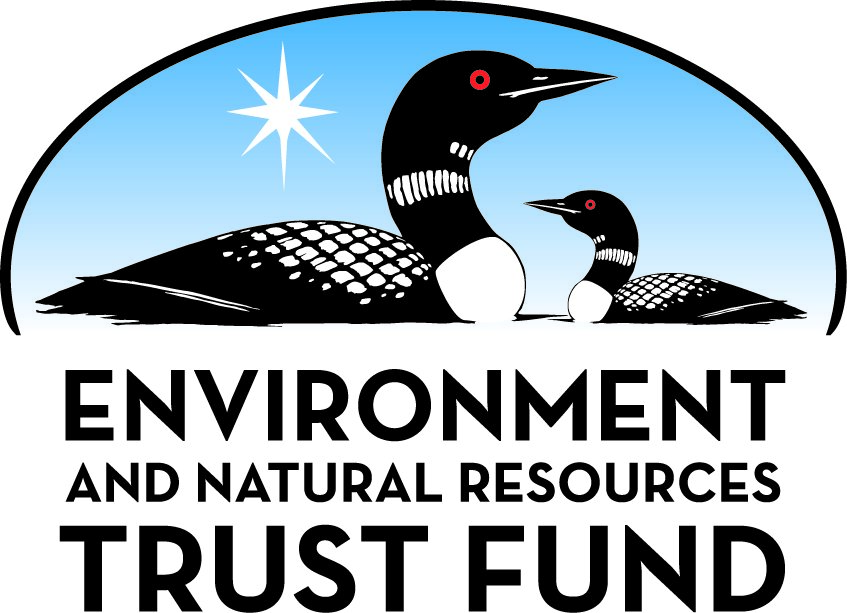 Environment and Natural Resources Trust Fund2021 Request for ProposalGeneral InformationProposal ID: 2021-022Proposal Title: Camp Ripley Sentinel Landscape Forest Restoration and EnhancementsProject Manager InformationName: Melissa BarrickOrganization: Crow Wing Soil and Water Conservation DistrictOffice Telephone: (218) 828-6197Email: melissa.barrick@crowwingswcd.orgProject Basic InformationProject Summary: This project will build a sustainable inter-agency private and public Camp Ripley landscape forest restoration program which includes: 
•	Prescribed Fire (750 acres) 
•	Habitat Restoration (125 acres) 
•	Forest Management Plans (70)Funds Requested: $975,000Proposed Project Completion: 2024-06-30LCCMR Funding Category: Methods to Protect, Restore, and Enhance Land, Water, and Habitat (F)Project LocationWhat is the best scale for describing where your work will take place?  
	Region(s): CentralWhat is the best scale to describe the area impacted by your work?  
	Region(s): CentralWhen will the work impact occur?  
	During the ProjectNarrativeDescribe the opportunity or problem your proposal seeks to address. Include any relevant background information.This project will mitigate north central Minnesota forest fragmentation,poor interagency planning, inadequate forest management, and fire suppressed habitats for private and public lands within an approximate 10-mile radius around Camp Ripley (805,000 acres). In 2015, this area was federally designated as the Camp Ripley Sentinel Landscape (CRSL). This area contains 45,000 acres of lakes and streams, 30,825 acres of permanently protected land (Easements and Fee Acquisition), 50 miles of the Mississippi River, 52,000 acres of State Game Refuge, 13 Minnesota Department of Natural Resources (MN DNR) Wildlife Management Areas, County, and City Land. Throughout the CRSL, riparian forest areas are threatened by rapid urban and rural development (MN 2010 Census Data). To date, the CRSL partner team has developed relationship with 400 landowners for protection and restoration. However, restoration work funding has been lacking. The CRSL partnership does not have the resources or staff to assist with forest restoration. The CRSL team utilized Landscape Stewardship Plan, State Wildlife Action Plan, county water plan, MN DNR forestry plan, The Nature Conservancy’s (TNC) Multiple Benefits Analysis, and CRSL Strategic Plan to target restoration projects which will maintain local economy and the Camp Ripley training needs.What is your proposed solution to the problem or opportunity discussed above? i.e. What are you seeking funding to do? You will be asked to expand on this in Activities and Milestones.The Crow Wing Soil and Water Conservation District (CW SWCD) will partner with TNC, Great River Greening (GRG), Todd, Morrison, and Cass SWCDs to complete:
•	70 forest stewardships plans (FSPs) and 30 best management practices (BMPs)
•	Restore and enhance 125 acres of public land 
•	Implement prescribed fire on approximately 750 acres of protected forest lands 
This Phase II proposal builds off the success of the CRSL protection work and the CW SWCD 2016 Environmental Natural Resources Trust Fund grant that completed 70 private FSPs and enrolled private landowners into Sustainable Forest Incentive Act (SFIA) or county 2c tax programs, and restored forest on private and public lands. This project will utilize an existing landowners list and prioritize public sites. The ranked sites will provide the greatest habitat and clean water values within targeted minor watersheds. The CW SWCD will partner with GRG to restore and enhance 125 acres (two cities, two agencies) of public land. TNC will develop prescribed fire implementation (approximately 750 acres) on fire-dependent systems. The CW SWCD will follow MN DNR requirements for FSPs and Board of Water Soil Resources (BWSR) State Cost-Share Policies for BMPs. This includes contracts, site inspection, plans, cost-estimates, and SWCD Board approval.What are the specific project outcomes as they relate to the public purpose of protection, conservation, preservation, and enhancement of the state’s natural resources? This project will focus on the following outcomes:
1. CW SWCD and private consultants will develop 70 FSPs with private landowners and have landowners enroll into SFIA or county 2c to ensure forest and habitat protection. The landowners will implement 30 BMPs. All projects will have a life span of 10 years. 
2. GRG will focus on forest restoration and enhancement of 125-acres of public lands within the project focus area.
3. TNC will develop and implement prescribed fire on approximately 750 fire-dependent forested acres of public and conservation easement lands within the project focus area.Activities and MilestonesActivity 1: Landowner outreach, private forest management plan writing, and landowner enrollment in forest programs and forest restoration on private lands.Activity Budget: $375,000Activity Description: 
CW SWCD or private forest consultants will outreach to prioritized private forest landowners, develop 70 FSPs, 30 BMPs, and enroll landowners in local county 2c or SFIA programs.Activity Milestones: Activity 2: Restoration/Enhancement on Public Lands including Volunteer EngagementActivity Budget: $350,000Activity Description: 
GRG will restore and enhance 0.4 mile of shoreline and 125 acres of forest and other habitat on federal, state, and local government land. Activities include:
•	prairie restoration with emphasis on pollinator needs
•	thinning of jack pine to convert to a savanna
•	planting in forest gaps
•	controlling overabundant hazel
•	controlling non-native invasive species
•	tree planting and forest thinning 
A total of 75 volunteers will be engaged in appropriate, impactful, educational, and engaging portions of the work such as seed collection, forb planting, and tree planting.Activity Milestones: Activity 3: Enhancement of public lands and private easements with prescribed fireActivity Budget: $250,000Activity Description: 
TNC will focus on increasing fire-dependent native plant communities throughout the forested ecosystems of the Camp Ripley Sentinel Landscape. TNC will colloborate with local partners and private landowners to determine priority of treatment areas. TNC will conduct prescribed fires in forested communities to help improve understory conditions to enhance regeneration of desirable species such as oak and pine. On sites where invasive species are present in the understory, TNC crews will use mechanical and chemical treatments to restore site conditions to make fire management effective.Activity Milestones: Project Partners and CollaboratorsLong-Term Implementation and FundingDescribe how the results will be implemented and how any ongoing effort will be funded. If not already addressed as part of the project, how will findings, results, and products developed be implemented after project completion? If additional work is needed, how will this be funded? 
The CRSL partnership will leverage federal, state, local and private funds, and programs. Current pending applications are the following:
•	Natural Resource Conservation Service -Regional Conservation Partnership Program for Health Forest Reserve (applied for)
•	Readiness Environmental Protection Integration Pilot project, Camp Ripley restoration program and local/private in-kind support ($300,000).
•	US Forest Service restoration and enhancement ($250,000)
It is critical to leverage state funds in order to draw federal fund support for this large forest management/restoration initiative. The combination of state and federal funds produces measured results for land and water habitat, water quality, and the local economy.Other ENRTF Appropriations Awarded in the Last Six YearsProject Manager and Organization QualificationsProject Manager Name: Melissa BarrickJob Title: District ManagerProvide description of the project manager’s qualifications to manage the proposed project. 
This project will be successful because of the SWCD’s staff experience, expertise, and ability to garner community support, engage citizens and nonprofit groups, build partnerships, and work with private landowners.  Since 2012, the SWCD has been a leader in forest management plans for water quality and completed 30 FSPs for 5,536-acres.  Furthermore, the SWCD continues to provide excellence project management for private and public BMPs including riparian buffer erosion restoration, pollinator habitat, riparian forest buffers, and tree planting (managed 50 projects). Since 2014, the SWCD managed over 90 different grant programs and funding sources. Melissa Barrick has 10 years of experience in grant management, reporting requirements, grant procedures and policies, and one of the most sophisticated time tracking systems in the state.  She also has been a leader in civic engagement in the Crow Wing and Pine River Watershed. The SWCD will utilize all these skill sets to enhance, protect, and restore forest habitat engaging CRSL residents. This project reflects lessons learned from previous community projects which include, onsite evaluations, maintenance agreements, civic engagement, and community awareness. The Cass, Todd, and Morrison SWCDs have comparable skill sets and abilities.Organization: Crow Wing Soil and Water Conservation DistrictOrganization Description: 
The Crow Wing Soil and Water Conservation District (CW SWCD) is a leader in private and public restoration activities. Since 2011, the SWCD has leveraged over $14 million dollars for conservation projects which includes: easement programs, stormwater runoff, water quality testing, and forest restoration projects. The SWCD has excelled at grant writing and management, reporting, contracting, time tracking, and invoices. Currently, the CW SWCD manages over  30 contracts and grants on a given year. Furthermore, the SWCD has a certified forest plan writer on staff with excellent communication skills with landowners and private consultants. He has completed over 30 forest stewardship plans and written over 30 project management plans. In 2017, the CW SWCD received the Minnesota Association SWCD of the Year award (prospectively out 86 SWCD in Minnesota). The CW SWCD is comprised of five staff and five elected official board members that are dedicated and believe in the mission of CW SWCD. Our mission is to implement voluntary soil and water conservation projects and to protect the local tax base of Crow Wing County adjacent areas. The SWCD has policies, procedures, landowner and partner connections,and systems in place to be successful at this project.Budget SummaryClassified Staff or Generally Ineligible ExpensesNon ENRTF FundsAcquisition and RestorationParcel ListRestoration1. Provide a statement confirming that all restoration activities completed with these funds will occur on land permanently protected by a conservation easement or public ownership. 
All GRG and TNC restoration work will take place on land in public ownership or permanently protected by a conservation easement.2. Summarize the components and expected outcomes of restoration and management plans for the parcels to be restored by your organization, how these plans are kept on file by your organization, and overall strategies for long-term plan implementation. 
All sites that are enhanced and restored through this work will see improved habitat conditions for wildlife and pollinators, reduced invasive species populations, and improved conditions for forest regeneration. Management activities will be based on management plans and recommendations from each site’s respective land manager(s), and will utilize most current BMPs. Records of management activities will be kept on file both with the implementing agency and the respective land manager(s). Utilizing adaptive management, activities will be evaluated after implementation and will provide input for adjustments to management plans and future planned activities for each site.3. Describe how restoration efforts will utilize and follow the Board of Soil and Water Resources “Native Vegetation Establishment and Enhancement Guidelines” in order to ensure ecological integrity and pollinator enhancement. 
All restoration and enhancement work will be done in accordance with the BWSR Native Vegetation Establishment and Enhancement Guidelines. All project will utilize all native seed mixes for all BMPs.  All projects will follow the US Department of Agriculture Natural Resource Conservation Service Practice Field Guide.  Management will focus on restoring ecological processes such as prescribed fire and reducing invasive species populations. These management activities will enhance native ecosystem function by improving soil health and nutrient cycling, while creating enhanced growing conditions for more vigorous native plant growth. Overall efforts will be aimed at improving function and resilience within the larger landscape to improve habitat conditions for pollinators and wildlife.4. Describe how the long-term maintenance and management needs of the parcel being restored with these funds will be met and financed into the future. 
CW SWCD will utilize the BWSR State Cost-Share Contract and process which includes:
1)	A Cost-Share Contract and maintenance plan between the SWCD Board and landowner/land occupier.
2)	SWCD will complete maintenance inspections on the 1, 3, and 9 year after project completion.
3)	Landowner will be required to have a 50 percent match towards the project.
After the second year, the project participant will be required to maintain the site annually. 
After the appropriation, long-term maintenance and management needs of the parcel being restored with these funds become the responsibility of the landowner, as part of a written agreement between the landowner and GRG. GRG continues to monitor the sites, communicates with landowners, and seeks to assist with maintenance when possible.
On public lands, resources that are currently available resources to public land managers will allow for completion of long-term maintenance and management needs after the initial restoration and enhancements are made on these sites.5. Describe how consideration will be given to contracting with Conservation Corps of Minnesota for any restoration activities. 
CCMI will be contacted once the grant funding is secured to seek their interest in the various restoration activities. Projects will incorporate CCMI field crews when applicable to assist with the enhancement and restoration activities. Habitat enhancement crews may at times be a blend of hired staff and CCMI crews.6. Provide a statement indicating that evaluations will be completed on parcels where activities were implemented both 1) initially after activity completion and 2) three years later as a follow-up. Evaluations should analyze improvements to the parcel and whether goals have been met, identify any problems with the implementation, and identify any findings that can be used to improve implementation of future restoration efforts at the site or elsewhere. 
CW SWCD will complete project evaluations on all restoration activities and follow BWSR inspection schedule which requires inspection year 1, 3, and 9. An evaluation report will be filed with the project folder. An adaptive management approach will be utilized, all phases of restoration and enhancement work will be evaluated to help inform future management efforts.AttachmentsRequired AttachmentsMapFile: Alternate Text for MapCamp Ripley Sentinel Landscape and Project Area Boundary for Activity 1, 2, and 3.Board Resolution or LetterOptional AttachmentsSupport Letter or OtherAdministrative UseDoes your project include restoration or acquisition of land rights? 
	Yes: Restoration, Does your project have patent, royalties, or revenue potential? 
	NoDoes your project include research? 
	NoDoes the organization have a fiscal agent for this project? 
	NoDescriptionCompletion Date1.Convene and coordinate six partner meetings and three community landowner meetings.2024-06-302. Targeted landowner solicitation, civic engagement, and project management (minimum of 50 landowners).2024-06-303. Write 35 FSPs by CW SWCD and 35 FSPs by private foresters.2024-06-304.Implement 30 BMPs on private lands (riparian buffer, forest management, and invasive species mitigation).2024-06-30DescriptionCompletion DateParticipant agreements executed.2022-02-28Management plans written.2022-06-30Implementation completed.2024-06-30DescriptionCompletion DateAuthor ten prescribed fire burn plans and identify scope of work for each site.2022-06-30Acquire appropriate equipment, personnel, and supplies to prepare for implementation.2022-12-31Implement forest enhancement through prescribed fire and fuels treatments on roughly 750 acres.2024-06-30NameOrganizationRoleReceiving FundsWiley BuckGreat River GreeningActivity 2: Sub-award Project ManagerYesMatt GraeveThe Nature ConservancyActivity 3: Sub-award Project ManagerYesNameAppropriationAmount AwardedForest Management for Mississippi River Drinking Water ProtectionM.L. 2016, Chp. 186, Sec. 2, Subd. 08f$300,000Protecting North-Central Minnesota LakesM.L. 2018, Chp. 214, Art. 4, Sec. 2, Subd. 09h$750,000Category / NameSubcategory or TypeDescriptionPurposeGen. Ineli gible% Bene fits# FTEClass ified Staff?$ AmountPersonnelSWCD TechnicianActivity 1: Coordinate landowner projects and forest stewardship plans.28%0.96$80,000AdministrationContract/Administration28%0.36$50,000Sub Total$130,000Contracts and ServicesGreat River GreeningSub awardActivity 2: Restoration services on public forest land and grasslands including volunteer engagement. Funds for competitive and potential CCMI subcontracts, personnel, travel, mileage, and  supplies.
Other Expenses include:
Volunteer Event Expenses including healthy food, beverage, and toilet and tent rental.X2.1$350,000The Nature ConservancySub awardActivity 3: TNC Field Crew Salary and benefits for field crew members, misc. supplies, mileage, and implement prescribed fire.4.5$250,000Private Consultant Forest Stewardship Plan WritersProfessional or Technical Service ContractActivity 1: To write forest stewardship plans for private landowners.0$75,000Best Management PracticesProfessional or Technical Service ContractActivity 1: Provide landowners Cost-Share Funds to implement 30 habitat and forest BMPs.0$160,000Sub Total$835,000Equipment, Tools, and SuppliesSub Total-Capital ExpendituresSub Total-Acquisitions and StewardshipSub Total-Travel In MinnesotaMiles/ Meals/ LodgingActivity 1: Action items 3 and 4: Travel to sites for projects 4,000 miles.To visit sites and help landowners complete BMPs and FSPs$2,000Sub Total$2,000Travel Outside MinnesotaSub Total-Printing and PublicationPublicationActivity 1: Action item 2: Mailings, maps, and brochures 3000.Landowner outreach about conservation programs.$5,000PrintingActivity 1: Action Item 2: Printing of program materials 3000 copies.To complete landowner outreach and grant requirements$3,000Sub Total$8,000Other ExpensesSub Total-Grand Total$975,000Category/NameSubcategory or TypeDescriptionJustification Ineligible Expense or Classified Staff RequestContracts and Services - Great River GreeningSub awardActivity 2: Restoration services on public forest land and grasslands including volunteer engagement. Funds for competitive and potential CCMI subcontracts, personnel, travel, mileage, and  supplies.
Other Expenses include:
Volunteer Event Expenses including healthy food, beverage, and toilet and tent rental.Healthy food and beverage are a recruitment tool and safety item as we do not want volunteers hungry or thirsty. Toilet rental where otherwise not available; tent rental when weather forecast indicates the need.
CategorySpecific SourceUseStatusAmountStateState Sub Total-Non-StateCashFederal, local government units, foundation, and corporateActivity 2: primarily for GRG personnel costs, volunteer events, and plants.Potential$14,000In-KindLandownersActivity 2: project management assistance and heavy equipment.Potential$24,000In-KindTotal of 200 volunteer hours at $24/hr (MN-DNR NCLI posted rate).Activity 2: seed collection, forb planting, and tree planting.Potential$5,000In-KindGeneral support funds (foundations, corporations, and private donations).Activity 2: GRG overhead costs covered by General Operating Support grants.Secured$36,000In-KindTNC indirect expenses.Activity 3: TNC  indirect expense to do the work for this grant will be leveraged in support of the project. These expenses will not be tracked or reported, and are not to be considered match.Secured$59,000In-KindLandowner share to the project cost.Activity 1: Landowner contribution to the project in labor or material cost. The CW SWCD requires a 50 percent match for the project.Pending$100,000Non State Sub Total$238,000Funds Total$238,000NameCountySite SignificanceActivityAcresMilesEstimated CostType of LandownerEasement or Title HolderStatus of WorkDepartment of Military AffairsCassSeries of habitat blocks adjacent to Camp Ripley, with hunting.Restoration20-$55,000PublicHas not begunLake Alexander Woods SNAMorrisonLarge forested preserve part of larger complex; rolling moraine topography; rare plants; Minnesota Biological Survey Significance (MCBS) rating of high; important bird areas with robust migrant and resident birds; fungi research site.Restoration10-$15,000PublicHas not begunPillager PointCassUnderutilized natural area with quality terrace forest and shoreline at the confluence of Pillager Creek and Crow Wing River.Restoration140.3$34,000PublicHas not begunRipley Esker SNAMorrisonPremiere example of rare esker geology; habitat mosaic of prairie, oak woodland, forest, and wetland; MCBS rating of  high;Restoration40-$120,000PublicHas not begunScenic River Jack Pine SavannaCrow WingUnder utilized and unnaturally dense jack pine stand very near and paralleling Mississippi River. Within avian flight distance of Paul Bunyan Jack Pine Savanna.Restoration28-$84,000PublicHas not begunWhipple BeachCrow WingForest reserve portion of popular city park on Whipple Lake.Restoration140.1$42,000PublicHas not begunTotals1260.4$350,000TitleFileCW SWCD Board Minutes 03.18.20TitleFileCamp Ripley Letter of SupportGRG Board ResolutionGRG QualificationsNorthland Arboretum Letter of SupportCass SWCD Letter of SupportMorrison SWCD Letter of SupportTodd SWCD Letter of SupportCity of Pillager Letter of SupportTNC Leverage Support LetterTNC Qualifications